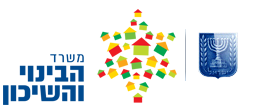 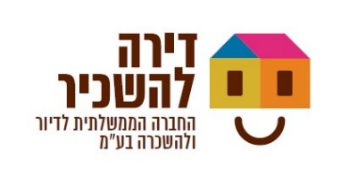 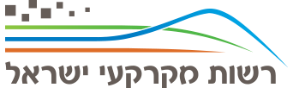 מכרז מקווןמודעת עדכון.הזמנה לקבלת הצעות במכרז פומבי לרכישת זכויות חכירהלהקמת מתחם מגורים הכולל 196 יח"ד לבניה רוויה, מתוכן 130 יח"ד למטרת השכרה לטווח ארוך למשך 15 שנה ו-66 יח"ד למכירה מיידית, ולניהול ולהפעלה של פרויקט דירה להשכירבמתחם השכונה המערבית, במגדל העמקמכרז מספר צפ/292/2022רשות מקרקעי ישראל ומשרד הבינוי והשיכון מודיעים בזאת על עדכון תאריך סיום תוקף הערבות הפיזית/דיגיטלית אשר פורסם בחוברת המכרז כמפורט להלן:ערבות מכרז תהיה בתוקף עד לתאריך 27/07/2023. ערבות סרבן תהיה בתוקף עד לתאריך 27/09/2023. מציעים אשר יגישו ערבויות בהתאם לתוקף אשר צויין בחוברת המכרז (26/07/2023 ערבות מכרז ו-26/09/2023 ערבות סרבן) הצעתם תיפסל.